Администрация сельского поселения Казанский сельсовет предлагает жителям принять участие в Программе поддержки местных инициатив 2017.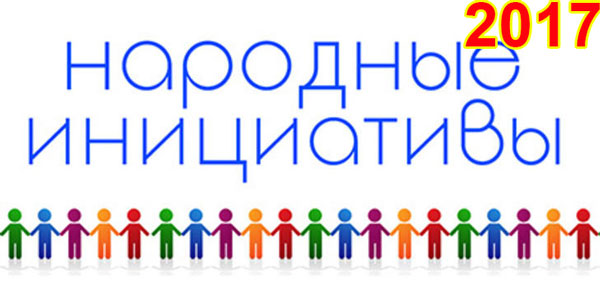 Администрация сельского поселения Казанский сельсовет муниципального района Альшеевский район Республики Башкортостан предлагает жителям принять участие в Программе поддержки местных инициатив.Цель проекта:Самим жителям определить приоритетный проект (объект) для его реализации в 2017 г.;Принять участие в софинансировании пректа; После определения приоритетного для поселения проекта, будет подготовлена конкурсная заявка для получения субсидии из регионального бюджета в размере до 1 млн. рублей.Участие в Программе поддержки местных инициатив 2017!Начало формыПредложения по возможным объектам 2017 годРеконструкция водопроводной сети деревни Староаккулаево ул. Механизаторов.Ремонт сельского клуба деревни Староаккулаево.Частичный ремонт водопровода села Казанка.Ремонт ограждения каптажного родника села Казанка.Приобретение колесной техники (трактора) с оборудованием для благоустройства территории сельского поселения.Конец формы                                        Население может предложить свои варианты по тел. 8(34754)3-73-12О Программе Поддержки местных инициатив (ППМИ)Цель программы: содействия решению вопросов местного значения, вовлечения населения в процессы местного самоуправления, развития механизмов инициативного бюджетирования, повышения качества предоставления социальных услуг на местном уровне и определения наиболее значимых проблем муниципальных образований Республики Башкортостан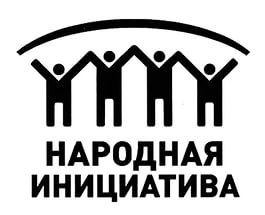 Идея ППМИ:— обратить внимание власти на реальные и наиболее насущные проблемы населения;— вовлечь население в решение проблем, организовать совместную работу власти и населения.Основные направления проектов:
• организация в границах поселения электро-, тепло-, газо- и водоснабжения населения, водоотведения, снабжения населения топливом;
• обеспечение первичных мер пожарной безопасности в границах населенных пунктов поселения;
• создание условий для обеспечения жителей поселения услугами бытового обслуживания;
• создание условий для организации досуга и обеспечения жителей поселения услугами организаций культуры;
• обеспечение условий для развития на территории поселения физической культуры и массового спорта;
• создание условий для массового отдыха жителей поселения и организация обустройства мест массового отдыха населения;
• организация сбора и вывоза бытовых отходов и мусора;
• организация благоустройства территории поселения (включая ремонт дорог в границах населенного пункта, освещение улиц, озеленение территории, устройство пешеходных дорожек и тротуаров);
• содержание мест захоронения;
• создание и развитие лечебно-оздоровительных местностей и курортов местного значения на территории поселения;
• решение прочих вопросов, отнесенных к полномочиям муниципальных поселений.Механизм ППМИ:предоставление субсидий на финансирование совместных проектов населения и местной администрации, направленных на решение проблем, выявленных самим населением.Основные направления проектов ППМИ:ремонт и реконструкция культурных и спортивных сооружений; водоснабжение; ремонт внутрипоселковых дорог; обустройство детских площадок; противопожарные мероприятия; благоустройство территории населенного пункта и др.Основные принципы ППМИ:— участниками проекта являются городские и сельские поселения Республики Башкортостан;— проблема, решаемая в рамках проекта, определяется на общем собрании граждан, и должна соответствовать полномочиям городского или сельского поселения;— число заявок, поданных от сельского поселения, не может превышать число населенных пунктов, входящих в него;— общая сумма субсидий республиканского бюджета на одно сельское поселение не может превышать 1 млн. рублей;— софинансирование со стороны местного бюджета не может быть менее 5% от суммы привлекаемой субсидии;— минимальное софинансирование со стороны населения не может быть менее 3% от суммы субсидии;— приветствуется привлечение иных внебюджетных средств (финансовые и материальные средства предприятий, организаций, индивидуальных предпринимателей, спонсорская и благотворительная помощь хозяйствующих субъектов).Критерии конкурсного отбора:— уровень софинансирования проекта в денежной форме (местный бюджет и население);— социальная эффективность проекта (готовность объекта по завершению проекта, доля населения, получающего непосредственную пользу);— степень участия населения, предприятий и организаций, структур некоммерческого сектора в определении проблемы;— степень участия населения в строительстве, обеспечении эксплуатации, содержании объекта по завершению реализации проекта;— количество создаваемых или сохраненных рабочих мест;— использование средств массовой информации и других средств изучения общественного мнения в процессе разработки проекта.